UNIVERSIDADE FEDERAL DE SANTA MARIA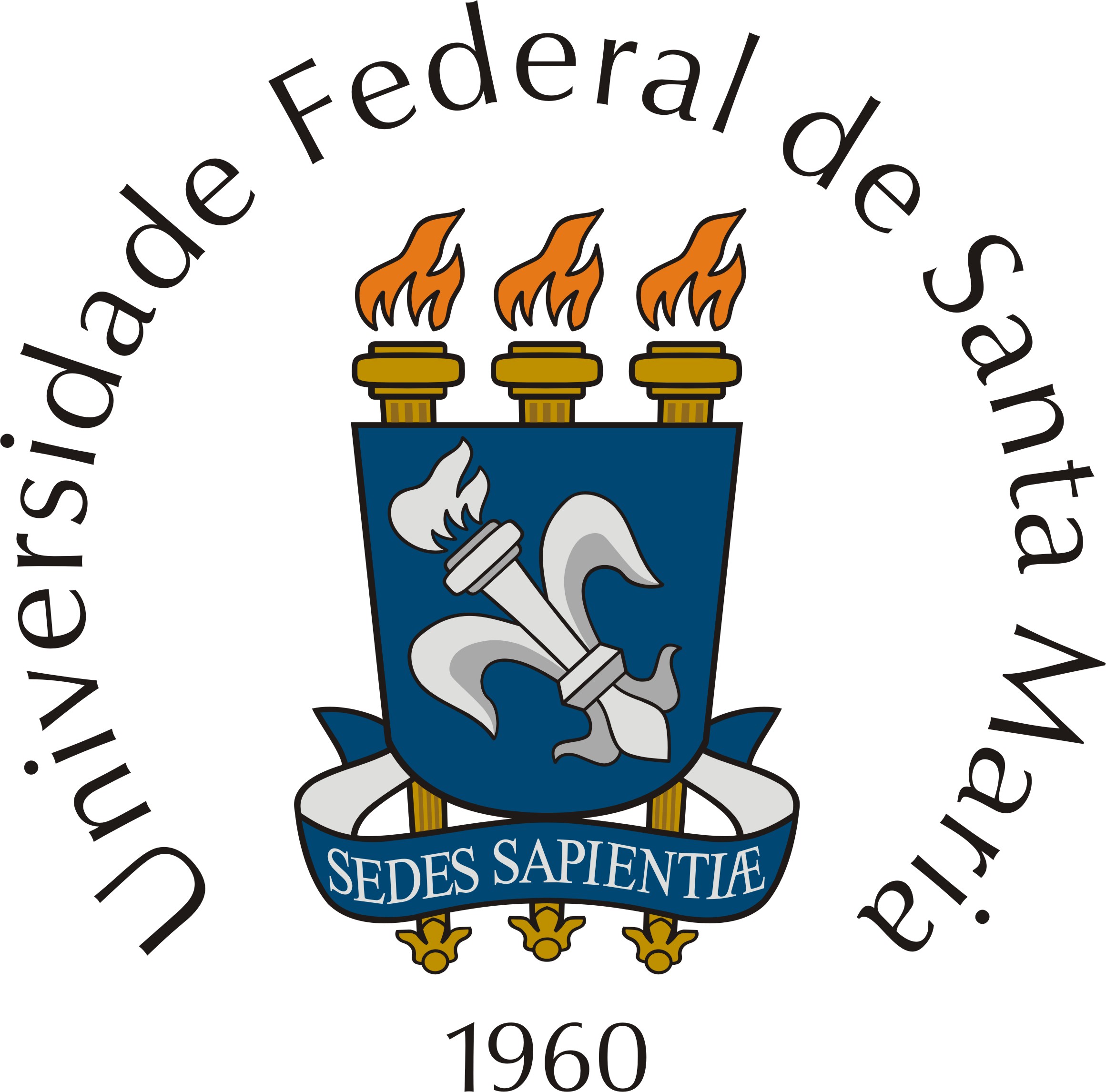 SISTEMA DE ARQUIVOS DA UFSM – SIARQ/UFSMCCA 063.63UNIVERSIDADE FEDERAL DE SANTA MARIASISTEMA DE ARQUIVOS DA UFSM – SIARQ/UFSMCCA 063.63Arquivo Setorial da Administração SuperiorASASCentro de Eventos, Pavilhão 60E, Ramal 8209Arquivo Setorial da Administração SuperiorASASCentro de Eventos, Pavilhão 60E, Ramal 8209Arquivo Setorial da Administração SuperiorASASCentro de Eventos, Pavilhão 60E, Ramal 8209                               	GUIA DE TRANSFERÊNCIA DE DOCUMENTOS Nº. ________/20___       	(Folha: ___/__)           	UNIDADE/SUBUNIDADE ORIGEM: ______________________________________________________________  Ramal: _____________                               	GUIA DE TRANSFERÊNCIA DE DOCUMENTOS Nº. ________/20___       	(Folha: ___/__)           	UNIDADE/SUBUNIDADE ORIGEM: ______________________________________________________________  Ramal: _____________                               	GUIA DE TRANSFERÊNCIA DE DOCUMENTOS Nº. ________/20___       	(Folha: ___/__)           	UNIDADE/SUBUNIDADE ORIGEM: ______________________________________________________________  Ramal: _____________                               	GUIA DE TRANSFERÊNCIA DE DOCUMENTOS Nº. ________/20___       	(Folha: ___/__)           	UNIDADE/SUBUNIDADE ORIGEM: ______________________________________________________________  Ramal: _____________                               	GUIA DE TRANSFERÊNCIA DE DOCUMENTOS Nº. ________/20___       	(Folha: ___/__)           	UNIDADE/SUBUNIDADE ORIGEM: ______________________________________________________________  Ramal: _____________CCATIPO DOCUMENTAL (Conforme PCD-TTD/UFSM)DATAS-LIMITEQUANTIDADE  (+Especificação)OBSERVAÇÕES_________________________________________RESPONSÁVEL DA UNIDADE/SUBUNIDADE DATA: ___/___/_______________________________________________RESPONSÁVEL DA UNIDADE/SUBUNIDADE DATA: ___/___/___________________________________________________ARQUIVISTA RESPONSÁVEL PELO RECEBIMENTO DATA: ___/___/___________________________________________________ARQUIVISTA RESPONSÁVEL PELO RECEBIMENTO DATA: ___/___/___________________________________________________ARQUIVISTA RESPONSÁVEL PELO RECEBIMENTO DATA: ___/___/______